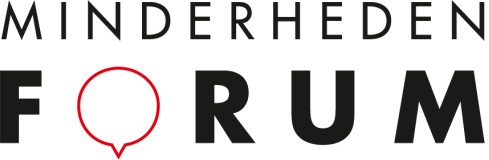 Het Minderhedenforum (www.minderhedenforum.be) is de luidspreker van de meeste interculturele verenigingen. Zo nemen we het al meer dan 15 jaar op voor etnisch-culturele minderheden in Vlaanderen en Brussel. Door het Minderhedenforum is 1+1 gelijk aan 3. Samen willen we gelijke participatie van etnisch-culturele minderheden realiseren en discriminatie en racisme bestrijden. De Vlaamse overheid en de VGC in Brussel erkennen ons als woordvoerder van de etnisch-culturele minderheden.Het Minderhedenforum organiseert minstens elke twee jaar een Open Forumdag. In workshops en debatten spreken etnisch-culturele minderheden er met elkaar, politici en middenveld over cruciale maatschappelijke vraagstukken. De editie van 2018 zal plaatsvinden op 10 november.Voor de voorbereiding en organisatie werft het Minderhedenforum een tijdelijke medewerker Open Forumdag (M/V/X) aan. Jouw taken?Als medewerker Open Forumdag sta je mee in voor de voorbereiding, organisatie en evaluatie van dit evenement.  Dit betekent o.m.:Samen met de bewegingsmedewerker geef je mee vorm aan een aantrekkelijk inhoudelijke programma met uitstraling. Samen met de administratief medewerker sta je in voor de logistieke en administratieve afhandeling van het evenement Je staat in voor het uitbouwen en aansturen van een breed netwerk met interne en externe partners.Je organiseert de werving en de communicatie in overleg met de communicatiemedewerker.Je neemt mee een coördinerende functie op tijdens het evenement op 10 november. Je organiseert mee de evaluatie bij deelnemers en alle betrokkenen in de organisatieJe staat in voor een rapport met eindevaluatie en draaiboek voor de organisatie van de Open Forumdag. Deze taken realiseer je in nauwe samenwerking met de stafmedewerker beweging, die je bijstaat in de concrete voorbereiding van de open forumdag, en de directeur, aan wie je rapporteert. Wat kan je? Functiespecifiek:Je beschikt over ervaring in het organiseren van evenementen Je bent ‘hands on’Je hebt inzicht in projectmanagement en werkt planmatig.Je bent een creatieve organisator die een breed netwerk motiveert en overtuigt.  Je kan werken met de gangbare computersoftwareJe bent bereid om af en toe avond- en weekendwerk te verrichtenJe kan deze functie uitvoeren in het Nederlands, kennis van andere talen is een pluspuntHeb je affiniteit of ervaring met het verenigingsleven van etnisch-culturele minderheden, dan strekt dat tot aanbeveling.Organisatie:Wij bieden je:Een fantastische werkervaring in een superdiverse organisatie ruimte om zelfstandig te werken en eigen accenten te leggeneen mooi loon (B1A, PC 329). Er wordt rekening gehouden met vorige relevante ervaring.een uitdagende en gevarieerde job in de social profiteen voltijds contract van bepaalde duur tot 31 december 2018 terugbetaling woon/werkverkeer met het openbaar vervoerFlexibele werkurenTewerkstellingsplaats: vooruitgangstraat 323, 1030 Brussel (vlak bij het treinstation Brussel Noord)Het Minderhedenforum voert een gelijke kansenbeleid. Kwaliteiten van mensen zijn doorslaggevend, ongeacht hun sekse, leeftijd, afkomst of handicap.Spreekt deze job je aan?Stuur dan het ingevulde sollicitatieformulier  samen met je CV naar vacatures@minderhedenforum.be met als onderwerp ‘medewerker open forumdag’. Uw kandidatuur moet ons bereiken ten laatste op 1 augustus 2018.Selectiegesprekken zullen plaats hebben op 3 augustus 2018. Wens je meer informatie neem dan contact op met directeur Landry Mawungu: landry.mawungu@minderhedenforum.be  of 02/245 88 30.